Спешим сообщить Вам об обновлении информации на официальном сайте  ЧОУ ДПО "Академия родительского образования" в разделах:НОВОСТИ  АКАДЕМИИ:http://aro-perm.ru/novosti-akademii/ДЛЯ ВАС, РОДИТЕЛИ:http://aro-perm.ru/dlya-vas-roditeli/А также мы в соцсетях: https://vk.com/aro.perm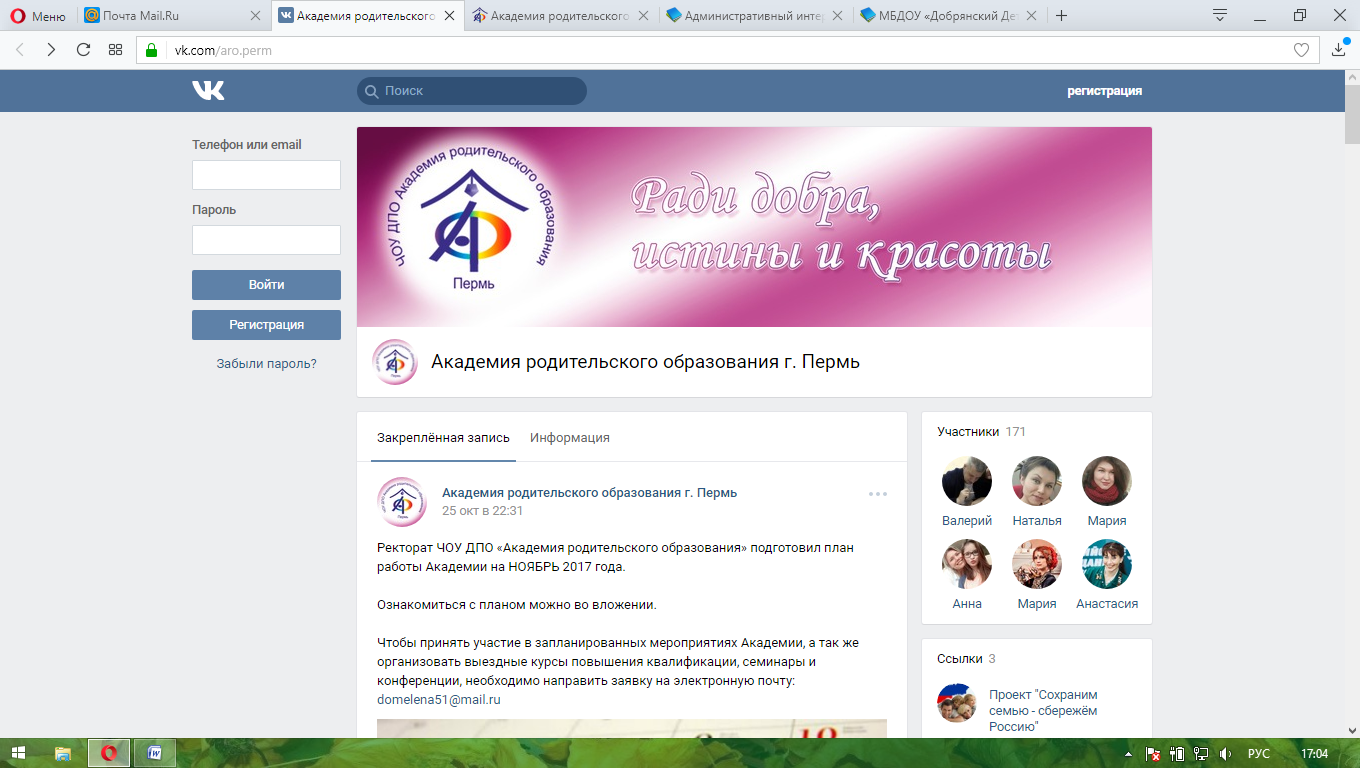 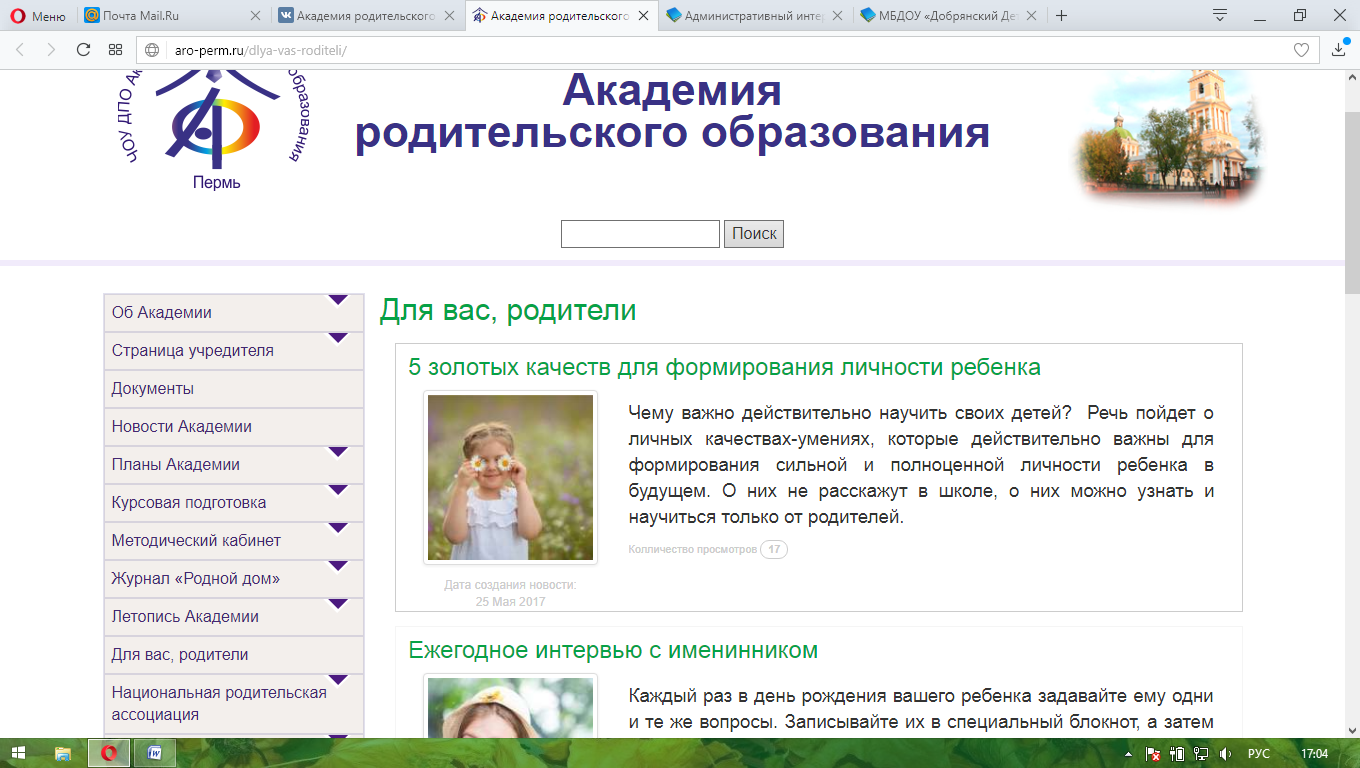 